Památník Antonína Dvořáka ve Zlonicíchpořádá v pátek 6. 12. 2019 v 18:00ADVENTNÍ KONCERTV kostele Nanebevzetí Panny Marie ve ZlonicíchUčinkují :Štěpánka HEŘMÁNKOVÁ – soprán
Miroslav LAŠTOVKA - trubka a vysoká trubka
Vladimír ROUBAL - varhanyZazní: V.ROUBAL - IMPROVIZACE NA TEMA J.S.BACHA, A. MICHNA - ANDĚLSKÉ PŘÁTELSTVÍ, W.A.MOZART - STRAHOVSKÁ IMPROVIZACE, G.F. HÄNDEL - GLORIA IN EXCELSIS DEO, CH. GOUNOD - AVE MARIA, J.J. RYBA - SPI,SPI NEVIŇÁTKO, I. BERLIN - BÍLÉ VÁNOCE, TRADICIONÁL - ADESTE FIDELES a dalšíVstupné dobrovolné	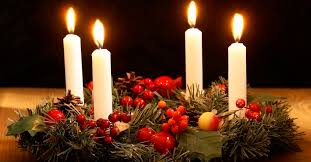 